 Voisula Voisula200 gvoitapersiljaaPääruoatvoisula tarjotaan erilaisten laatikoiden ja vanukkaiden sekä kasviksien keraTähteet jäljelle jäänyt kastike voidaan käyttää paistamiseen taikka  leipomisessa taikinoihinVoi sulatetaan hitaasti ja kaadetaan varovaisesti maljaan tai erikoiseen voikattilaan, niin että pohjalle laskeutunut suola ei seuraa mukana. Vaahto kuoritaan pois ja hienonnettu persiljaa ripotellaan sulatetun voin pinnalle. 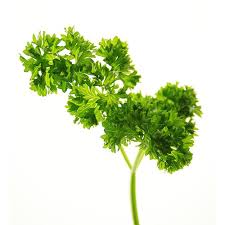 Kuva  persilja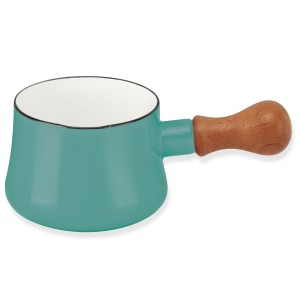 Kuva  voikattilaVoi sulatetaan hitaasti ja kaadetaan varovaisesti maljaan tai erikoiseen voikattilaan, niin että pohjalle laskeutunut suola ei seuraa mukana. Vaahto kuoritaan pois ja hienonnettu persiljaa ripotellaan sulatetun voin pinnalle. Kuva  persiljaKuva  voikattilaVoivaahtoVoivaahto200 ghyvää voitaPääruoatvoivaahtoa käytetään  tuoreina vihannesten  ja dieettiruokien keraTähteetjäljelle jäänyt voivaahto voidaan käyttää voitaikinoihin, paistamiseen ymVoi pannaan hiukan lämpiämään, mutta se ei saa sulaa. Puulusikalla hierotaan voita sitten, kunnes se tulee tasaiseksi, valkoiseksi vaahdoksi, joka asetetaan kulhoon kukkuralle. 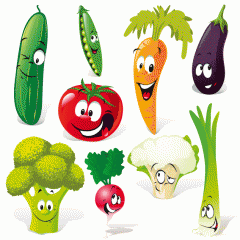 Kuva  vihannekset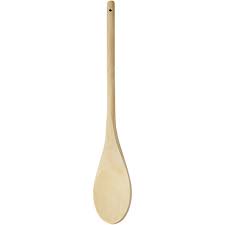 Kuva  puulusikkaVoi pannaan hiukan lämpiämään, mutta se ei saa sulaa. Puulusikalla hierotaan voita sitten, kunnes se tulee tasaiseksi, valkoiseksi vaahdoksi, joka asetetaan kulhoon kukkuralle. Kuva  vihanneksetKuva  puulusikkaVoi eli valkokastikeVoi eli valkokastike200 gvoita1 dl (170 g)vehnäjauhoja4 dlmaitoasuolaaPääruoatkastike tarjotaan perunoiden, kasvislaatikoiden, lipeäkalan ym keraTähteetjäljelle jäänyt kastike voidaan käyttää  lisänä mutkikkaampiin kastikkeisiin tai liemenä vihanneskastikkeisiinVoi sulatetaan kattilassa ja jauhot sekoitetaan siihen vähitellen, niin että ne eivät kokkaroidu, ja sitten, ennen kuin vehnäjauhot ovat ennättäneet ruskistua, lisätään maito kastikkeeseen  vähitellen. Kastike saa kiehua 10 minuuttia ja se maustetaan suolalla.  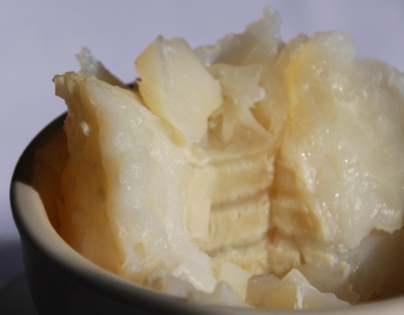 Kuva  lipeäkalaVoi sulatetaan kattilassa ja jauhot sekoitetaan siihen vähitellen, niin että ne eivät kokkaroidu, ja sitten, ennen kuin vehnäjauhot ovat ennättäneet ruskistua, lisätään maito kastikkeeseen  vähitellen. Kastike saa kiehua 10 minuuttia ja se maustetaan suolalla.  Kuva  lipeäkalaPeruskastikePeruskastike100 gvoita1 dl (70 g)vehnäjauhoja2 rkl paksua kermaa2munanruskuaistasuolaaKäyttöperuskastiketta käytetään muuta kastikkeita valmistettaessa tai dieettiruokien keraVoi sulatetaan kattilassa ja siihen sekoitetaan vehnäjauhot vähitellen.  Kastike ei saa ruskistua. Kun vehnäjauhot ovat kiehuneet 10 minuuttia, lisätään siihen kerma ja munanruskuaiset koko ajan sitä vatkaten. Voi sulatetaan kattilassa ja siihen sekoitetaan vehnäjauhot vähitellen.  Kastike ei saa ruskistua. Kun vehnäjauhot ovat kiehuneet 10 minuuttia, lisätään siihen kerma ja munanruskuaiset koko ajan sitä vatkaten. BéchamelkastikeBéchamelkastike½ litraamaitoa100 gsavustettua sianlihaa2sipulialaakerinlehtikimppu persiljaa10 maustepippuria1 dl peruskastikettasuolaaPääruoatkastike tarjotaan munaruokien ja kylmän kalan keraTähteetjäljelle jäänyt kastike käytetään uusiin kastikkeisiin tai laatikkoihin liemeksiSavustettu sianliha hienonnettuna, sipulit kuorittuna ha hienonnettuina, laakerinlehti, persiljan kimppu ja maustepippurit saavat kiehua maidossa ½ tuntia. Kun kaikki ainekset ovat pehmenneet, puserretaan kastike siivilän läpi ja siihen lisätään peruskastike. Kun kastike on saonnut, maustetaan se. Kastikkeen  tulee olla kermamaista ja sakeaa. Savustettu sianliha hienonnettuna, sipulit kuorittuna ha hienonnettuina, laakerinlehti, persiljan kimppu ja maustepippurit saavat kiehua maidossa ½ tuntia. Kun kaikki ainekset ovat pehmenneet, puserretaan kastike siivilän läpi ja siihen lisätään peruskastike. Kun kastike on saonnut, maustetaan se. Kastikkeen  tulee olla kermamaista ja sakeaa. RemuladkastikeRemuladkastike3kovaksi keitettyä munaa3 (30 g)anjovista2 rklkaprista1 rkl ranskalaista sinappia2raakaa munanruskuaista2 rkl (34 g)ruokaöljyä½ rkl hienonnettua persiljaa2 dlkermavaahtoaPääruoatkäytetään lämpimän, paistetun kalan sekä myöskin kylmien kala- ja liharuokien keraTähteetjäljelle jäänyt kastike voidaan käyttää salaatteihin munien ja kalan keraKovaksi keitetyt munanruskuaiset, ruoditut, peratut anjovikset, kapris ja sinappi hienonnetaan yhdessä kivimorttelissa, jonka jälkeen seos hierotaan sihdin läpi. Raa’at munankeltuaiset sekoitetaan kulhossa ja öljy lisätään pisaroittain kulhoon. Puserrettu seos, vähän hienoksi hakattua persiljaa sekä viimeiseksi kermavaahto lisätään kastikkeeseen. Jos halutaan siihen enemmän happoa, maustetaan se etikalla tai sitruunalla. 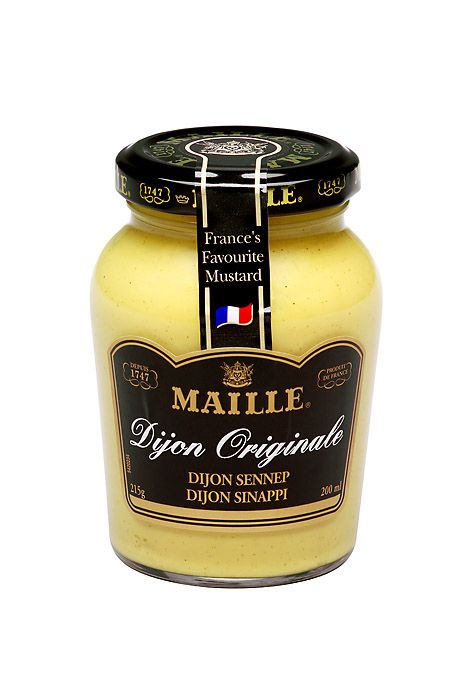 Kuva  ranskalainen sinappi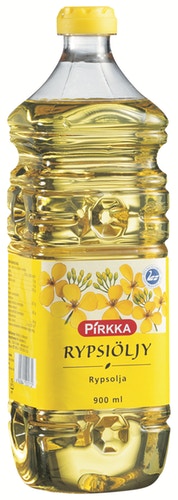 Kuva   ruokaöljy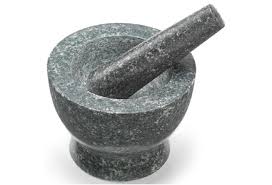 Kuva  kivimortteli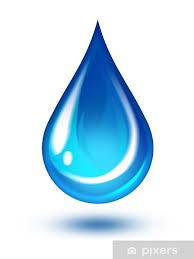 Kuva  pisaraKovaksi keitetyt munanruskuaiset, ruoditut, peratut anjovikset, kapris ja sinappi hienonnetaan yhdessä kivimorttelissa, jonka jälkeen seos hierotaan sihdin läpi. Raa’at munankeltuaiset sekoitetaan kulhossa ja öljy lisätään pisaroittain kulhoon. Puserrettu seos, vähän hienoksi hakattua persiljaa sekä viimeiseksi kermavaahto lisätään kastikkeeseen. Jos halutaan siihen enemmän happoa, maustetaan se etikalla tai sitruunalla. Kuva  ranskalainen sinappiKuva   ruokaöljyKuva  kivimortteliKuva  pisaraPaistin- eli ruskea kastikePaistin- eli ruskea kastike1 rkl ( 30 g)voita2 – 2 ½ rkl ( 30 -35 g)vehnäjauhoja5 dllihalientä tai paistinlientä1 dlpaksua kermaasuolaapippuriaPääruoat paistitTähteetpaistinviipaleet lämmitetään kastikkeessa tai lämmitetään kastikeMuistakastikkeeseen voi lisätä hieman madeiraaVoi ja jauhot ruskistetaan, puolet kermasta lisätään vähitellen ja ruskistetaan. Samoin lisätään lihaliemi vähitellen kastikkeeseen ja sen annetaan kiehua 10 minuuttia. Jäännöskerma kaadetaan kastikkeen sekaan, ja se saa vielä kiehahtaa, jonka jälkeen se maustetaan. Jos käytetään paistinlientä, ei voita eikä jauhoja ruskisteta; jauhot sekoitetaan pieneen liemierään ja kun kastike alkaa kiehua, lisätään liemi vähin erin. Voi ja jauhot ruskistetaan, puolet kermasta lisätään vähitellen ja ruskistetaan. Samoin lisätään lihaliemi vähitellen kastikkeeseen ja sen annetaan kiehua 10 minuuttia. Jäännöskerma kaadetaan kastikkeen sekaan, ja se saa vielä kiehahtaa, jonka jälkeen se maustetaan. Jos käytetään paistinlientä, ei voita eikä jauhoja ruskisteta; jauhot sekoitetaan pieneen liemierään ja kun kastike alkaa kiehua, lisätään liemi vähin erin. Cumberlandin-kastikeCumberlandin-kastike4 rkl punaista tai mustaa viinimarjahyytelöä2-3 dlhapahkoa marja- tai omenamehua1-2 tlhienonnettua espanjansipulia1-2appelsiinin mehu½-3/4 sitruunan mehu1 tlranskalaista sinappia1/8 tlcayennenpippuria1/8 tlinkivääriä1 tlhienonnettua appelsiinin ja sitruunan kuortaPääruoatkäytetään kylmän kinkun ja metsäriistapaistin keraMuistakastikkeeseen voi lisätä 2-3 rkl sherryä tai madeiraa ja 2-3 rkl punaviiniäViinimarjahyytelö liuotetaan marjamehussa. Hienonnettua sipulia kiehautetaan muutaman sekunti vedessä, se puserretaan sihdin läpi ja yhdistetään edelliseen seokseen, samoin kuin appelsiinin ja sitruunan mehu, pippuri, sinappi ja inkivääri. Kaikki ainekset sekoitetaan hyvin ja siivilöidään; tämän jälkeen siihen yhdistetään appelsiinikuoret, joista valkoinen kuori on poistettu, sekä sitruunan keltainen kuori. 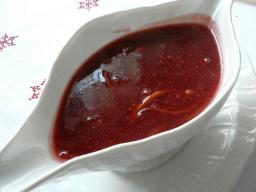 Kuva  Cumberlandin-kastike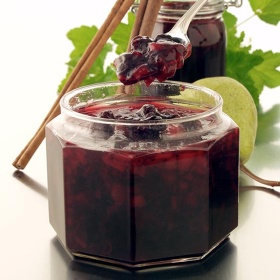 Kuva  punainenviinimarhahyytelö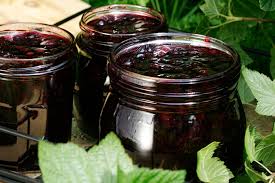 Kuva  mustaviinimarjahyytelö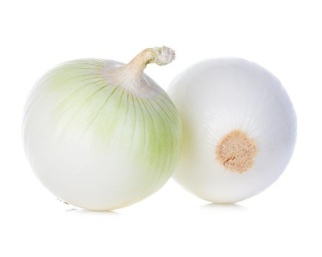 Kuva  espanjan sipuli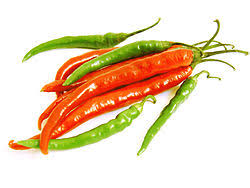 Kuva  cayennenpippuria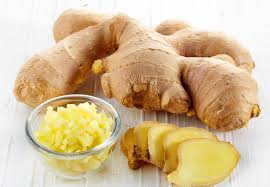 Kuva  inkivääri'Viinimarjahyytelö liuotetaan marjamehussa. Hienonnettua sipulia kiehautetaan muutaman sekunti vedessä, se puserretaan sihdin läpi ja yhdistetään edelliseen seokseen, samoin kuin appelsiinin ja sitruunan mehu, pippuri, sinappi ja inkivääri. Kaikki ainekset sekoitetaan hyvin ja siivilöidään; tämän jälkeen siihen yhdistetään appelsiinikuoret, joista valkoinen kuori on poistettu, sekä sitruunan keltainen kuori. Kuva  Cumberlandin-kastikeKuva  punainenviinimarhahyytelöKuva  mustaviinimarjahyytelöKuva  espanjan sipuliKuva  cayennenpippuriaKuva  inkivääri'Kinkkukastike 1 (lämmin)Kinkkukastike 1 (lämmin)1 rkl voita2 rkl vehnäjauhoja½ tlsinappia2-3 rklpunaviiniänoin 4 dlkinkunlientäVoi ja jauhot ruskistetaan, siihen lisätään paistinliemi hyvin kuorittuna ja veteen liuotettu sinappia. Kastikkeen annetaan kiehua noin 5 minuuttia. Punaviini kaadetaan kastikemaljaan ja sen päälle hyvin vatkaten kiehuva kastikeVoi ja jauhot ruskistetaan, siihen lisätään paistinliemi hyvin kuorittuna ja veteen liuotettu sinappia. Kastikkeen annetaan kiehua noin 5 minuuttia. Punaviini kaadetaan kastikemaljaan ja sen päälle hyvin vatkaten kiehuva kastikeKinkkukastike 2 (kylmä)Kinkkukastike 2 (kylmä)5-6 rklpunaista viinamarjahyytelöä1 dlmadeiraa tai sherryäraastettua piparjuurtaViinimarjahyytelöön sekoitetaan viini ja sekoittamista jatketaan, kunnes kastike on tasaista. Silloin lisätään piparjuurta sen mukaan, kuinka väkeväksi kastike tahdotaan Viinimarjahyytelöön sekoitetaan viini ja sekoittamista jatketaan, kunnes kastike on tasaista. Silloin lisätään piparjuurta sen mukaan, kuinka väkeväksi kastike tahdotaan Madeira-kastikeMadeira-kastike1 rkl voita2 rkl vehnäjauhoja4 dlpaistinlientä tai lihalientähieman soijaasuolaapippuria tai paprikaa3 rkl madeiraa tai sherryäPääruoathienot liharuoat Voi ja jauhot ruskistetaan, siihen lisätään paistin tai lihaliemi ja soija. Kun kastike on kiehunut 10 minuuttia, se maustetaan mausteilla ja viinilläVoi ja jauhot ruskistetaan, siihen lisätään paistin tai lihaliemi ja soija. Kun kastike on kiehunut 10 minuuttia, se maustetaan mausteilla ja viinilläValkoviinikastikeValkoviinikastike2 rkl voita2 dlvalkoviiniä1-2 sipulia2-3 dl vahvaa paistinlientä1-2 tlsinappia1 tlsokeria(1 tlperunajauhoja)PääruoatsilavaruoatTähän sopivat parhaiten pienet punasipuli, jotka hakataan aivan hienoiksi ja keitetään voissa. Joukkoon kaadetaan valkoviini, jonka annetaan kiehua noin 15 minuuttia. Silloin lisätään paistin tai lihaliemi ja kastikkeen annetaan nyt kiehua 15 minuuttia. Kastike siivilöidään ja maustetaan. Kastikkeen voi suurustaa perunajauhoilla ja se on tarjottava hyvin kuumana. 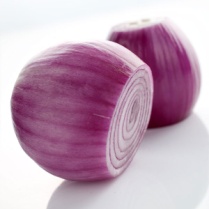 Kuva  punasipuliTähän sopivat parhaiten pienet punasipuli, jotka hakataan aivan hienoiksi ja keitetään voissa. Joukkoon kaadetaan valkoviini, jonka annetaan kiehua noin 15 minuuttia. Silloin lisätään paistin tai lihaliemi ja kastikkeen annetaan nyt kiehua 15 minuuttia. Kastike siivilöidään ja maustetaan. Kastikkeen voi suurustaa perunajauhoilla ja se on tarjottava hyvin kuumana. Kuva  punasipuliSipulikastikeSipulikastike3suurta sipulia75 gvoita1 dl (70 g)vehnäjauhoja½ litraa lihalientä tai vettäsuolaapippuriasokeriaPääruoatkastiketta käytetään perunoiden ja kasvisruokien keraTähteetjäljelle jäänyt kastike voidaan käyttää paistin kastikkeisiin, muhennoksiin ymSipulit kuoritaan, leikataan viipaleiksi poikittain ja ruskistetaan voissa pannussa. Sitten lisätään pannuun lihalientä tai vettä, ja sipulit saavat kiehua pehmeiksi. Kastike puserretaan siivilän läpi ja maustetaan suolalla, pippurilla ja sokerilla. Sipulit kuoritaan, leikataan viipaleiksi poikittain ja ruskistetaan voissa pannussa. Sitten lisätään pannuun lihalientä tai vettä, ja sipulit saavat kiehua pehmeiksi. Kastike puserretaan siivilän läpi ja maustetaan suolalla, pippurilla ja sokerilla. TillikastikeTillikastike2 rkl (60 g)voita2 rkl (25 g)vehnäjauhoja½ litraalihalientä ½ rkl tilliä1munanruskuainensuolaasokeriasitruunaa tai etikkaaPääruoatkastiketta käytetään keitetyn lampaan  ja vasikanlihan keraTähteetjäljelle jäänyt kastike tarjotaan lämmitettynä perunoiden keraVoi ja vehnäjauhot keitetään, lihaliemi lisätään vähitellen, ja kastike saa kiehua 10 minuuttia. Kastikkeeseen lisätään tilli, suolaa ja sokeria sekä sitruunanmehu. Munanruskuaiset vatkataan kastikemaljassa ja kastike kaadetaan joukkoon kovasti vatkaten.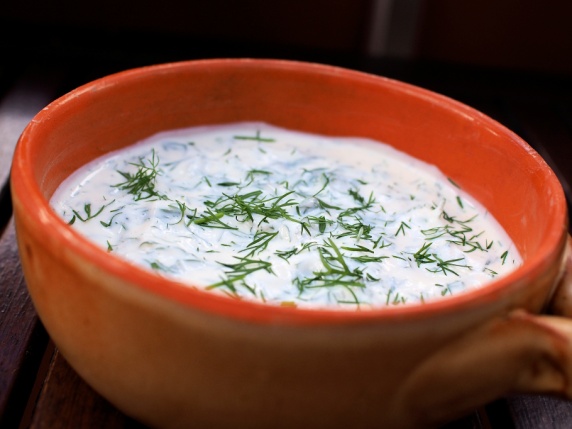 Kuva  tillikastikeVoi ja vehnäjauhot keitetään, lihaliemi lisätään vähitellen, ja kastike saa kiehua 10 minuuttia. Kastikkeeseen lisätään tilli, suolaa ja sokeria sekä sitruunanmehu. Munanruskuaiset vatkataan kastikemaljassa ja kastike kaadetaan joukkoon kovasti vatkaten.Kuva  tillikastike Sienikastike 1  Sienikastike 1 3 dlkiehautettuja sieniä100 gvoita½ litraalihalientä50 gvehnäjauhojapippuriasuolaapersiljaaPääruoatkastike tarjoillaan perunoiden, lihapalleroiden, lihamurekkeiden ym keraTähteetjäljelle jäänyt kastike käytetään piirakkapaistoksiin, laatikkoihin, kuoriaisiin ymSienet leikataan sopiviksi kappaleiksi sekä paistetaan voissa ja vehnäjauhot lisätään, mutta ei anneta niiden ruskistua. Lihaliemi lisätään vähitellen, ja sienet saavat kiehua siinä ½ tuntia. Kun kastike on puolittain kiehunut, se maustetaan suolalla, pippurilla ja hienonnetulla persiljalla. 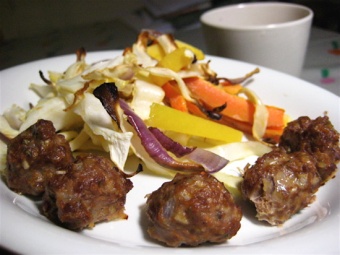 Kuva  lihapallerotKuva  persiljaSienet leikataan sopiviksi kappaleiksi sekä paistetaan voissa ja vehnäjauhot lisätään, mutta ei anneta niiden ruskistua. Lihaliemi lisätään vähitellen, ja sienet saavat kiehua siinä ½ tuntia. Kun kastike on puolittain kiehunut, se maustetaan suolalla, pippurilla ja hienonnetulla persiljalla. Kuva  lihapallerotKuva  persilja Sienikastike 2  Sienikastike 2 3 dlkiehautettuja sieniäsipuli100 gvoita1 dllihalientä3 dl hapanta kermaa1 rkl vehnäjauhojaetikkaasuolaaPääruoatkastike tarjotaan perunoiden, vihannesruokien  yms. keraTähteetjäljelle jäänyt kastike voidaan valmistaa sienimuhennokseksi lisäämällä siihen sieniäSienet leikataan palasiksi ja pannaan kuoritun ja hienonnetun sipulin kera voihin paistumaan. Lihaliemi lisätään vähitellen,  samoin happameen kermaan sekoitetut vehnäjauhot. Kastike saa kiehua 10 minuuttia sitä vatkatessa. Kastike maustetaan suolalla. Sienet leikataan palasiksi ja pannaan kuoritun ja hienonnetun sipulin kera voihin paistumaan. Lihaliemi lisätään vähitellen,  samoin happameen kermaan sekoitetut vehnäjauhot. Kastike saa kiehua 10 minuuttia sitä vatkatessa. Kastike maustetaan suolalla. Ruskea herkkusienikastikeRuskea herkkusienikastike1 (100 g)purnukka herkkusieniä2 – 2 ½ rkl (50 g – 65 g)voita2 ½ rkl (35 g)vehnäjauhoja5 dlvoimakasta lihalientäsäilykeherkkusienien liemi1 rklhapanta kermaasuolaapippuriaPääruoatkäytetään lintumurekkeen, paistetun kalan yms keraKappaleiksi leikellyt herkkusienet kiehautetaan voissa. Ne nostetaan voista, jauhot ruskistetaan voissa ja lihaliemi, vähän herkkusienilientä, sekä kerma lisätään. Kastike saa nyt kiehua 3-4 minuuttia, jonka jälkeen se maustetaan suolalla ja pippurilla. Viimeiseksi yhdistetään  herkkusienet kastikkeeseen. Kappaleiksi leikellyt herkkusienet kiehautetaan voissa. Ne nostetaan voista, jauhot ruskistetaan voissa ja lihaliemi, vähän herkkusienilientä, sekä kerma lisätään. Kastike saa nyt kiehua 3-4 minuuttia, jonka jälkeen se maustetaan suolalla ja pippurilla. Viimeiseksi yhdistetään  herkkusienet kastikkeeseen. KurkkukastikeKurkkukastikeKurkkukastike1 rkl (30 g)voitavoita2 rkl vehnäjauhojavehnäjauhoja1munanruskuainenmunanruskuainen4 dllihalientälihalientä1-2etikkakurkkuaetikkakurkkua½ tlsokeriasokeriaetikkaa, jos tarvitaanetikkaa, jos tarvitaanPääruoattarjotaan keitetyn tuoreen ja suolatun naudanlihan, keitetyn kielen yms. keratarjotaan keitetyn tuoreen ja suolatun naudanlihan, keitetyn kielen yms. keraVoi ja jauhot kiehautetaan, lihaliemi lisätään vähitellen kasariin ja kastiketta keitetään  noin 10 minuuttia. Munanruskuainen  vispilöidään hyvin, osa kastikkeesta  kaadetaan sen päälle ja sitten sekoitetaan kastikkeeseen kasariin ja vatkataan, kunnes kastike sakoo, mutta ei saa kiehua. Kurkku kuoritaan, leikataan pieniksi kuutioiksi ja pannaan kastikemaljaan jakastike kaadetaan kuutioiden päälle ja maustetaan. 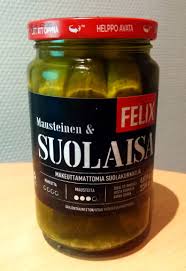 Kuva  etikkakurkku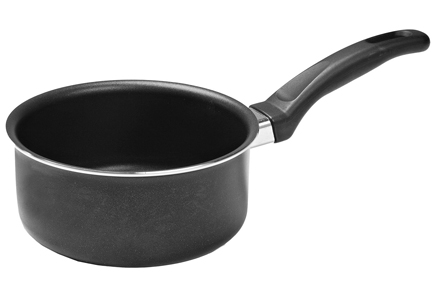 Kuva  kasariVoi ja jauhot kiehautetaan, lihaliemi lisätään vähitellen kasariin ja kastiketta keitetään  noin 10 minuuttia. Munanruskuainen  vispilöidään hyvin, osa kastikkeesta  kaadetaan sen päälle ja sitten sekoitetaan kastikkeeseen kasariin ja vatkataan, kunnes kastike sakoo, mutta ei saa kiehua. Kurkku kuoritaan, leikataan pieniksi kuutioiksi ja pannaan kastikemaljaan jakastike kaadetaan kuutioiden päälle ja maustetaan. Kuva  etikkakurkkuKuva  kasariVoi ja jauhot kiehautetaan, lihaliemi lisätään vähitellen kasariin ja kastiketta keitetään  noin 10 minuuttia. Munanruskuainen  vispilöidään hyvin, osa kastikkeesta  kaadetaan sen päälle ja sitten sekoitetaan kastikkeeseen kasariin ja vatkataan, kunnes kastike sakoo, mutta ei saa kiehua. Kurkku kuoritaan, leikataan pieniksi kuutioiksi ja pannaan kastikemaljaan jakastike kaadetaan kuutioiden päälle ja maustetaan. Kuva  etikkakurkkuKuva  kasariKapriskastikeKapriskastike2 rkl kaprista1 rkl (25 g)voita2 rkl (25 g)vehnäjauhoja½ litraaliha- tai kalalientä2 munanruskuaista1 rklpaksua kermaasuolaaPääruoatkäytetään kuumana keitettyjen ja paistettujen kalaruokien, kalamurekkeen, kohokkeen yms. kera Voi ja jauhot kiehautetaan ja kala- tai lihaliemi lisätään vähitellen sekaan. Munanruskuaiset ja kerma vatkataan hyvin sekaisin ja yhdistetään kastikkeeseen, sitten kun se on kiehunut 10 minuuttia. Kastiketta vatkataan  vielä kuumalla paikalla olevassa kasarissa, kunnes se sakoaa, mutta ei saa enää kiehua. Kapris ja vähän sen lientä sekä hitunen suolaa, jos tarvitaan, sekoitetaan kastikkeeseen. 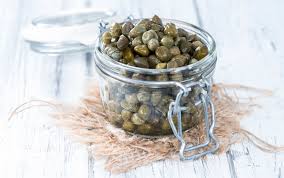 Kuva  kapris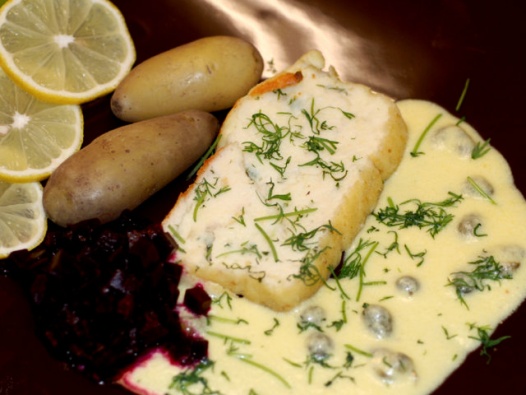 Kuva  kapriskastikeVoi ja jauhot kiehautetaan ja kala- tai lihaliemi lisätään vähitellen sekaan. Munanruskuaiset ja kerma vatkataan hyvin sekaisin ja yhdistetään kastikkeeseen, sitten kun se on kiehunut 10 minuuttia. Kastiketta vatkataan  vielä kuumalla paikalla olevassa kasarissa, kunnes se sakoaa, mutta ei saa enää kiehua. Kapris ja vähän sen lientä sekä hitunen suolaa, jos tarvitaan, sekoitetaan kastikkeeseen. Kuva  kaprisKuva  kapriskastikeKirpeäkastikeKirpeäkastike2kovaksi keitettyä munaa1raaka munanruskuainen2 tlsokeria1veitsenkärjellinen suolaa1veitsenkärjellinen valkopippuria1 rkl etikkaa1 tlsinappia3 dlpaksua kermaaPääruoatkäytetään kylmien kalojen, lehti- ja kasvissalaattien kastikkeena. Koviksi keitetyt munanruskuaiset puserretaan sihdin läpi ja niihin sekoitetaan hyvin raaka munanruskuainen, sokeri, suola, sinappi, valkopippuri sekä viimeiseksi vaahdoksi vatkattu kerma. Koviksi keitetyt munanruskuaiset puserretaan sihdin läpi ja niihin sekoitetaan hyvin raaka munanruskuainen, sokeri, suola, sinappi, valkopippuri sekä viimeiseksi vaahdoksi vatkattu kerma. HapanimeläkastikeHapanimeläkastike50 gvoita3 dllihalientäsitruunasokeria3 rklvehnäjauhoja2 dlkermaaPääruoatKastiketta käytetään salaatteihin, kala- ja vihannesruokiinTähteetjäljelle jäänyt kastike voidaan kylmänä käyttää salaatteihin ymVoi ja vehnäjauhot kiehautetaan, sitten kasariin lisätään kerma ja lihaliemi vähitellen ja kastikkeen annetaan kiehua  minuuttia. Kastike maustetaan sitruunanmehulla, hienonnetulla sitruunan kuorella ja sokerilla maun mukaan. Voi ja vehnäjauhot kiehautetaan, sitten kasariin lisätään kerma ja lihaliemi vähitellen ja kastikkeen annetaan kiehua  minuuttia. Kastike maustetaan sitruunanmehulla, hienonnetulla sitruunan kuorella ja sokerilla maun mukaan. Majoneesikastike 1 Majoneesikastike 1 2munankeltuaista½ tlsuolaavajaa ½ tlranskalaista sinappia2 dlruokaöljyä1 rkl etikkaa1 tlsitruunanmehuavalkopippuria½ rklkiehuvaa vettäPääruoatkylmät liha-, kala- ja kasviruoat sekä kylmät salaatitMunankeltuaisia, suolaa ja sinappia sekoitetaan  minuuttia puulusikalla posliinikulhossa. Ruokaöljyä aletaan nyt pisaroittain sekoittaa seokseen. Öljy ei saa olla liian kylmää, sillä silloin se helposti juoksettuu, vaan tulee sillä olla huoneen lämpö. Sekoittamista jatketaan herkeämättä, mieluummin teräsvispilällä. Kun osa öljystä on sekoitettu kastikkeeseen, lisätään siihen myöskin etikkaa vuorotellen öljyn kanssa. Viimeiseksi sekoitetaan kastikkeeseen  sitruunanmehu, valkopippuri ja kiehuva vesi, viimeksi mainittu kastikkeen juoksettumisen ehkäisemiseksi. Jos se kaikesta huolimatta juoksettuu eli  >>leikkaantuu>>,  sekoitetaan eri astiassa uuni munankeltuainen sekä vähän  etikkaa, ja juoksettunut kastike sekoitetaan siihen vähitellen, jolloin vika korjaantuu. Kastiketta säilytetään viileässä paikassa, ja se säilyy hyvin peitettynä pari päivää.Kuva  puulusikka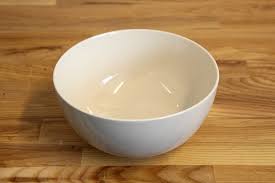 Kuva  posliinikulho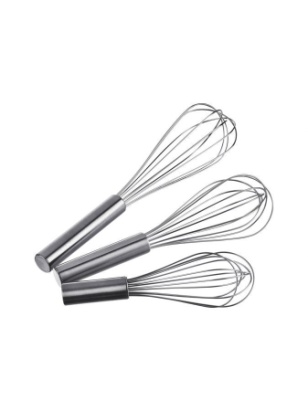 Kuva  teräsvispiläKuva  pisaraMunankeltuaisia, suolaa ja sinappia sekoitetaan  minuuttia puulusikalla posliinikulhossa. Ruokaöljyä aletaan nyt pisaroittain sekoittaa seokseen. Öljy ei saa olla liian kylmää, sillä silloin se helposti juoksettuu, vaan tulee sillä olla huoneen lämpö. Sekoittamista jatketaan herkeämättä, mieluummin teräsvispilällä. Kun osa öljystä on sekoitettu kastikkeeseen, lisätään siihen myöskin etikkaa vuorotellen öljyn kanssa. Viimeiseksi sekoitetaan kastikkeeseen  sitruunanmehu, valkopippuri ja kiehuva vesi, viimeksi mainittu kastikkeen juoksettumisen ehkäisemiseksi. Jos se kaikesta huolimatta juoksettuu eli  >>leikkaantuu>>,  sekoitetaan eri astiassa uuni munankeltuainen sekä vähän  etikkaa, ja juoksettunut kastike sekoitetaan siihen vähitellen, jolloin vika korjaantuu. Kastiketta säilytetään viileässä paikassa, ja se säilyy hyvin peitettynä pari päivää.Kuva  puulusikkaKuva  posliinikulhoKuva  teräsvispiläKuva  pisaraMajoneesikastike 2 Majoneesikastike 2 3munankeltuaista2 tlsinappijauhe1 kkp (1.5 dl)ruokaöljyä2 tletikkaa½ litraakermavaahtoPääruoatkylmä kala, salaatit, ravunpyrstöt kuoriaisissa jne.Muistajos kastiketta käytetään koristamiseen, lisätään siihen ½ litraa kohti 2-3 liivatelehteä liuotettuna kuumaan veteen Keltuaiset ja sinappi vatkataan vispilällä, niihin lisätään etikka ja ruokaöljy vähitellen ja viimeiseksi kermavaahto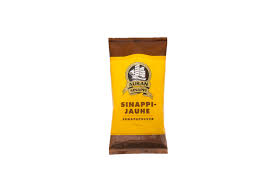 Kuva  sinappijauhe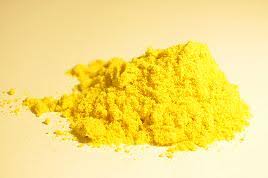 Kuva  sinappijauhe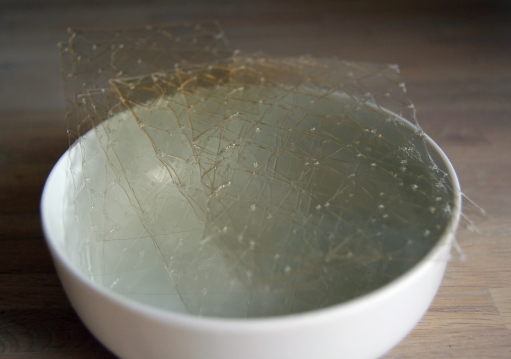 Kuva  liivatelehtiKeltuaiset ja sinappi vatkataan vispilällä, niihin lisätään etikka ja ruokaöljy vähitellen ja viimeiseksi kermavaahtoKuva  sinappijauheKuva  sinappijauheKuva  liivatelehtiMajoneesi 3 Majoneesi 3 1 tlvalmista sinappia½ tlsuolaa1/10 tl valkopippuria2munankeltuaista1 tl viinietikkaa½sitruunan mehu100 gruokaöljyäValmistetaan samoin kuin majoneesikastike 1. Säilyy kannen alla muutamia päiviä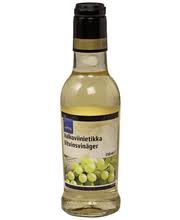 Kuva  viinietikkaValmistetaan samoin kuin majoneesikastike 1. Säilyy kannen alla muutamia päiviäKuva  viinietikkaKeitetty majoneesikastikeKeitetty majoneesikastike2 ½ rkl (65 g)voita2 ½ rkl (35 g)vehnäjauhoja4 dlliha- tai kalalientä2munanruskuaista2 rkl (34 g)ruokaöljyä¼ tlranskalaista sinappia1 rklviinietikkaa1 tlsuolaa1 tlsokeria1/8 tlvalkopippuria2 rkl kermavaahtoaPääruoatkylmät liha-, kala- ja kasvisruoat sekä salaatitVoi sulatetaan, jauhot vispilöidään sekaan ja liha- tai kalaliemi lisätään vähitellen, ja kastike saa kiehua sitä hyvin sekoittaen 8-10 minuuttia, jonka jälkeen se kaadetaan kulhoon ja sitä vatkataan, kunnes se jäähtyy, jolloin vispilöidyt munankeltuaiset vähitellen hämmennetään sekaan. Kastikkeeseen yhdistetään sitten pisaroittain öljy, sinappi, viinietikka, suola, pippuri, ja jos halutaan, sokeri sekä viimeiseksi kermavaahto. Jos kastiketta tahdotaan käyttää koristukseksi, lisätään siihen keitettäessä pari liivatelehteä, ja kun kastike on kylmässä kangistunut, puserretaan se pursottimen läpi. Kuva  ranskalainen sinappiVoi sulatetaan, jauhot vispilöidään sekaan ja liha- tai kalaliemi lisätään vähitellen, ja kastike saa kiehua sitä hyvin sekoittaen 8-10 minuuttia, jonka jälkeen se kaadetaan kulhoon ja sitä vatkataan, kunnes se jäähtyy, jolloin vispilöidyt munankeltuaiset vähitellen hämmennetään sekaan. Kastikkeeseen yhdistetään sitten pisaroittain öljy, sinappi, viinietikka, suola, pippuri, ja jos halutaan, sokeri sekä viimeiseksi kermavaahto. Jos kastiketta tahdotaan käyttää koristukseksi, lisätään siihen keitettäessä pari liivatelehteä, ja kun kastike on kylmässä kangistunut, puserretaan se pursottimen läpi. Kuva  ranskalainen sinappiKaprismajoneesiKaprismajoneesiPääruoatkylmät liha-, kala- ja kasvisruoatValmistetaan samalla tavalla kuin majoneesikastike, johon vain viimeiseksi lisätään 2 rkl kaprista. Kuva  kaprisValmistetaan samalla tavalla kuin majoneesikastike, johon vain viimeiseksi lisätään 2 rkl kaprista. Kuva  kaprisJäljitelty majoneesikastikeJäljitelty majoneesikastike1 rklmargariinia2 rkl vehnäjauhoja1 kkp (1.5 dl)keitettyä maitoa1munanruskuainenvalkopippuriasuolaaetikkaasokeriahienonnettua persiljaaPääruoatkaikenlaiset salaatit, myöskin kylmä kalaVoi sulatetaan kasarissa, siihen lisätään jauhot sekä kiehuva maito. Seosta keitetään noin 10 minuuttia, jonka jälkeen se jäähdytetään. Jäähtyneeseen kastikkeeseen lisätään vatkattu munankeltuainen sekä mausteita maun mukaan.  Kuva  persiljaVoi sulatetaan kasarissa, siihen lisätään jauhot sekä kiehuva maito. Seosta keitetään noin 10 minuuttia, jonka jälkeen se jäähdytetään. Jäähtyneeseen kastikkeeseen lisätään vatkattu munankeltuainen sekä mausteita maun mukaan.  Kuva  persiljaHollanninkastikeHollanninkastike4munanruskuaistasuolaavalkopippuria285 gvoitasitruunan mehu1-2 rklvettäPääruoatkastike tarjotaan keitetyn kalan, kylmien liha-, kala- ja kasvisruokien keraTähteetjäljelle jäänyt kastike voidaan kylmänä tarjota salaattien keraMunanruskuaisia, suolaa ja valkopippuria vatkataan kasarissa  ja kasari asetetaan kiehuvaan veteen. Voi lisätään, hyvin  sitä sekoittaen, pieninä kokkareina vähitellen joukkoon sekä viimeiseksi kylmä vesi. Kun voi on kokonaan sulanut, pannaan kasari hetkeksi heikolle tulelle, niin että kastike kuumenee ja tulee kirkkaaksi. Sitä on koko ajan vatkattava. Lopuksi lisätään siihen yhden sitruunan mehu. 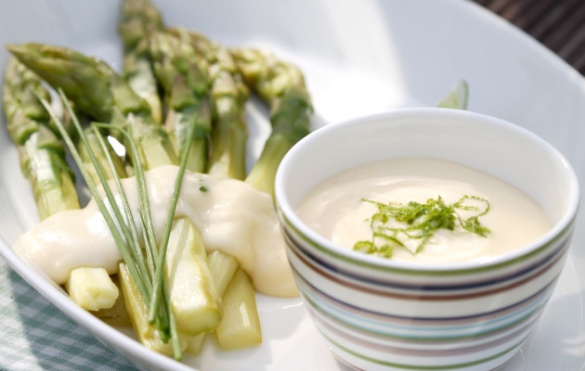 Kuva  hollanninkastikeKuva  kasariMunanruskuaisia, suolaa ja valkopippuria vatkataan kasarissa  ja kasari asetetaan kiehuvaan veteen. Voi lisätään, hyvin  sitä sekoittaen, pieninä kokkareina vähitellen joukkoon sekä viimeiseksi kylmä vesi. Kun voi on kokonaan sulanut, pannaan kasari hetkeksi heikolle tulelle, niin että kastike kuumenee ja tulee kirkkaaksi. Sitä on koko ajan vatkattava. Lopuksi lisätään siihen yhden sitruunan mehu. Kuva  hollanninkastikeKuva  kasariSinappikastikeSinappikastike50 gvoita2 rkl (25 g)vehnäjauhoja3 dlliha- tai kalalientä1 tletikkaa1 tlsokeria½ tlmietoa sinappiaPääruoatkastike tarjotaan kylmien paistien ja kalaruokien keraVoi ja vehnäjauhot kiehautetaan  ja siihen lisätään vähitellen lihaliemi. Kastike vatkataan tulella tasaiseksi ja sakeaksi. Siihen lisätään, etikka, sokeri ja sinappi ja kastike saa vielä kerran kiehahtaa.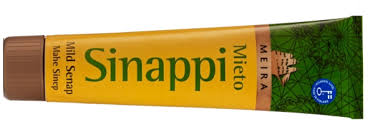 Kuva  mieto sinappiVoi ja vehnäjauhot kiehautetaan  ja siihen lisätään vähitellen lihaliemi. Kastike vatkataan tulella tasaiseksi ja sakeaksi. Siihen lisätään, etikka, sokeri ja sinappi ja kastike saa vielä kerran kiehahtaa.Kuva  mieto sinappiPiparjuurikastikePiparjuurikastike50 gvoita2 rkl (25 g)vehnäjauhoja4 dllihalientäsuolaa1 dl hienonnettua piparjuurtaPääruoatkastike tarjotaan piparjuurilihan, keitetyn kalan ym keraTähteetjäljelle jäänyt kastike käytetään salaatteihin ymVoi ja vehnäjauhot kiehautetaan ja kasariin lisätään vähitellen  liha- tai kalaliemi. Kastike saa kiehua 10 minuuttia, ja sitten se maustetaan suolalla, ja raastettu piparjuuri sekoitetaan joukkoon juuri ennen tarjoamista.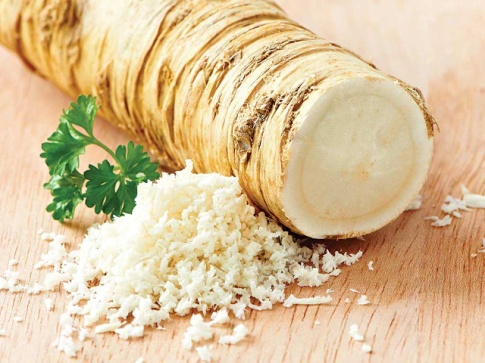 Kuva  piparjuuriVoi ja vehnäjauhot kiehautetaan ja kasariin lisätään vähitellen  liha- tai kalaliemi. Kastike saa kiehua 10 minuuttia, ja sitten se maustetaan suolalla, ja raastettu piparjuuri sekoitetaan joukkoon juuri ennen tarjoamista.Kuva  piparjuuriKylmä piparjuurikastikeKylmä piparjuurikastike2 dlkermaa1 ½ rklsokeria2 rkl etikkaa1 tlsinappia2- 3 rklraastettua tai vuoltua piparjuurtaPääruoatkylmä kala, vihannessalaatitKerma, joka voi olla makeata tai hapanta, vatkataan ja kaikki muut ainekset sekoitetaan siihen varovaisesti. Valmistetaan juuri ennen tarjolle viemistä. Kerma, joka voi olla makeata tai hapanta, vatkataan ja kaikki muut ainekset sekoitetaan siihen varovaisesti. Valmistetaan juuri ennen tarjolle viemistä.  Munakastike 1  Munakastike 1 2munaasuolaavalkopippuria4 rklruokaöljyä4 rklmietoa etikkaa1 tlruohosipuliasokeriaPääruoatkastike tarjotaan kylmän, salaattien ym keraTähteetjäljelle jäänyt kastike käytetään salaatteihin ymKoviksi keitetyt munanruskuaiset hierotaan siivilän läpi ja  niihin sekoitetaan suolaa, valkopippuria, sokeria ja pisaroittain 1 rkl ruokaöljyä. Kastiketta hierotaan, kunnes se sakoaa, ja sitten sekoitetaan siihen etikka hyvin vähitellen, hienonnettu ruohosipuli ja munanvalkuaiset hienonnettuina. 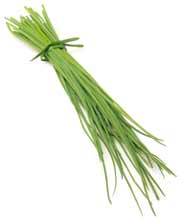 Kuva  ruohosipuliKuva  pisaraKoviksi keitetyt munanruskuaiset hierotaan siivilän läpi ja  niihin sekoitetaan suolaa, valkopippuria, sokeria ja pisaroittain 1 rkl ruokaöljyä. Kastiketta hierotaan, kunnes se sakoaa, ja sitten sekoitetaan siihen etikka hyvin vähitellen, hienonnettu ruohosipuli ja munanvalkuaiset hienonnettuina. Kuva  ruohosipuliKuva  pisaraMunakastike 2 Munakastike 2 3munaa250 gvoita1 rklruohosipulia tai persiljaa1 dlkalalientäPääruoatkastike tarjotaan keitetyn kalan keraTähteetjäljelle jäänyt kastike käytetään laatikkoihin, piirakkoihin, piirakkapaistoksiin ym Voi sulatetaan ja siihen sekoitetaan koviksi keitetyt ja hienonnetut munat ja kalaliemi. Ruohosipuli tai persilja ripotellaan hienonnettuna pinnalle. Voi sulatetaan ja siihen sekoitetaan koviksi keitetyt ja hienonnetut munat ja kalaliemi. Ruohosipuli tai persilja ripotellaan hienonnettuna pinnalle. Munakastike 3 Munakastike 3 2 rkl voita2 rkl (25 g)vehnäjauhoja4 dlkalalientä2munaasuolaa½ rkltilliä½ tlruohosipuliaPääruoatkastike tarjotaan keitetyn kalan ja vihannesruokien kera Voi ja vehnäjauhot kiehautetaan ja joukkoon lisätään liemi vähitellen. Seoksen annetaan kiehua 10 minuuttia. Munat keitetään koviksi ja pannaan hienonnettuina juuri ennen tarjoamista kastikkeeseen, samoin tilli ja ruohosipuli. Kastike maustetaan suolalla. 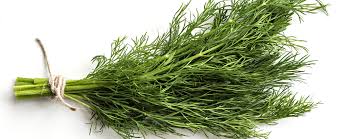 Kuva  tilliVoi ja vehnäjauhot kiehautetaan ja joukkoon lisätään liemi vähitellen. Seoksen annetaan kiehua 10 minuuttia. Munat keitetään koviksi ja pannaan hienonnettuina juuri ennen tarjoamista kastikkeeseen, samoin tilli ja ruohosipuli. Kastike maustetaan suolalla. Kuva  tilli Silavakastike 1 eli läskisoosi Silavakastike 1 eli läskisoosi200 g savustettua sianlihaavettä3 rkl (40 g)vehnäjauhojaPääruoatperunat  Silava leikataan ohuiksi viipaleiksi, jotka ruskistetaan pannussa, ja vehnäjauhot ripotellaan viipaleille. Kun vehnäjauhot ovat ruskistuneet lisätään vettä vähitellen, niin että se saadaan kohtalaisen sakea kastike, joka saa kiehua kunnes liha on kypsää. 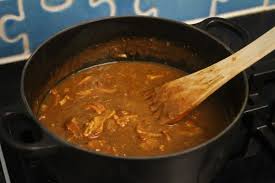 Kuva  läskisoosi Silava leikataan ohuiksi viipaleiksi, jotka ruskistetaan pannussa, ja vehnäjauhot ripotellaan viipaleille. Kun vehnäjauhot ovat ruskistuneet lisätään vettä vähitellen, niin että se saadaan kohtalaisen sakea kastike, joka saa kiehua kunnes liha on kypsää. Kuva  läskisoosiSilavakastike 2 Silavakastike 2 200 gtuoretta tai savustettua sianlihaa2sipulia2 rkl (25 g)vehnäjauhoja½ litraakermaa tai maitoasuolaavalkopippuriasokeriavettäPääruoatkastike tarjotaan perunoiden ja porkkanoiden keraSianliha leikataan pieniksi viipaleiksi, jotka ruskistetaan pannussa kuoritun ja palasiksi leikatun sipulin kera. Vehnäjauhot ripotellaan  niiden päälle, mutta ne saavat vain hiukan ruskistua. Ensin lisätään pannuun hiukan vettä, mutta sitten lisätään vähitellen kermaa tai maitoa. Kastike maustetaan, ja se saa kiehua ½ tuntia. Sianliha leikataan pieniksi viipaleiksi, jotka ruskistetaan pannussa kuoritun ja palasiksi leikatun sipulin kera. Vehnäjauhot ripotellaan  niiden päälle, mutta ne saavat vain hiukan ruskistua. Ensin lisätään pannuun hiukan vettä, mutta sitten lisätään vähitellen kermaa tai maitoa. Kastike maustetaan, ja se saa kiehua ½ tuntia. Tomaattikastike 1 (kylmä)Tomaattikastike 1 (kylmä)8tomaattia100 gvoita1muna2munanruskuaista1 dlruokaöljyetikkaasuolaapippuriasinappiasokeriaPääruoatkastike tarjotaan kylmien paistien ja kinkun keraTähteetjäljelle jäänyt kastike käytetään salaatteihin ym Tomaatit paloitellaan, kiehautetaan voissa ja puserretaan siivilän  läpi sekä jäähdytetään. Yksi muna, kaksi kovaksi keitettyä munanruskuaista, etikkaa, suolaa, pippuria, sinappia ja sokeria hierotaan tasaiseksi seokseksi, ja siihen sekoitetaan ruokaöljy vähitellen ja viimeiseksi tomaattisose. Kastiketta vatkataan vielä hiukan. Tarjotaan kylmänä. 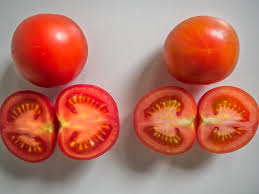 Kuva  tomaattiTomaatit paloitellaan, kiehautetaan voissa ja puserretaan siivilän  läpi sekä jäähdytetään. Yksi muna, kaksi kovaksi keitettyä munanruskuaista, etikkaa, suolaa, pippuria, sinappia ja sokeria hierotaan tasaiseksi seokseksi, ja siihen sekoitetaan ruokaöljy vähitellen ja viimeiseksi tomaattisose. Kastiketta vatkataan vielä hiukan. Tarjotaan kylmänä. Kuva  tomaattiTomaattikastike 2 Tomaattikastike 2 3 rkl (75 g)voita3 rkl (40 g)vehnäjauhot4 dllihalientä2 dltomaattisosettasuolaavalkopippuriasitruunamehuaPääruoatkastike tarjotaan rasvaisten liharuokien ja kasvisruokien keraTähteetjäljelle jääneen kastikkeen voi käyttää  keitettyjen makkaroiden keraMuistakastikkeeseen voi sekoittaa pari rkl madeiraa Voita ja vehnäjauhoja kiehautetaan ja joukkoon lisätään vähitellen  lihaliemi. Kastike saa kiehua 10 minuuttia ja sitten lisätään siihen tomaattisose, minkä jälkeen kastike kiehautetaan  ja maustetaan. Voita ja vehnäjauhoja kiehautetaan ja joukkoon lisätään vähitellen  lihaliemi. Kastike saa kiehua 10 minuuttia ja sitten lisätään siihen tomaattisose, minkä jälkeen kastike kiehautetaan  ja maustetaan. OmenakastikeOmenakastike3suurta omenaapieni palanen piparjuurta2 rkl etikkaa50 gsokeriasuolaa½ litraa vettäPääruoatkastike tarjotaan keitetyn kalan, kylmän lihan ym keraTähteetjäljelle jäänyt kastike käytetään kylmänä salaattien  kera.Omenat kuoritaan  ja paloitellaan, siemenkodat poistetaan ja omenat keitetään vedessä pehmeiksi sekä puserretaan liemineen siivilän läpi. Piparjuuri raastetaan hienoksi ja sekoitetaan etikan kera omenasoseeseen. Sokeri lisätään  kastikkeeseen, joka lopuksi maustetaan suolalla. Omenat kuoritaan  ja paloitellaan, siemenkodat poistetaan ja omenat keitetään vedessä pehmeiksi sekä puserretaan liemineen siivilän läpi. Piparjuuri raastetaan hienoksi ja sekoitetaan etikan kera omenasoseeseen. Sokeri lisätään  kastikkeeseen, joka lopuksi maustetaan suolalla. Korinttikastike Korinttikastike 3 rkl (75 g)voita3 rkl (40 g)vehnäjauhoja2 dlkorintteja½ litraavettäsuolaasokeriasitruunamehuaPääruoatkala ja vanukkaatVoi ja vehnäjauhot kiehautetaan. Korintit huuhdotaan ja pannaan vedessä kiehumaan pehmeäksi. Korintit liemineen lisätään vähitellen  voi- ja jauhoseokseen, ja kastike saa kiehua 10 minuuttia. Ennen tarjoamista maustetaan se suolalla, sokerilla ja sitruunanmehulla, jota saa olla tuntuvasti. 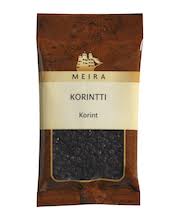 Kuva  korintti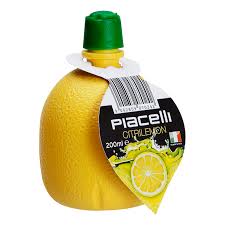 Kuva   sitruunamehuVoi ja vehnäjauhot kiehautetaan. Korintit huuhdotaan ja pannaan vedessä kiehumaan pehmeäksi. Korintit liemineen lisätään vähitellen  voi- ja jauhoseokseen, ja kastike saa kiehua 10 minuuttia. Ennen tarjoamista maustetaan se suolalla, sokerilla ja sitruunanmehulla, jota saa olla tuntuvasti. Kuva  korinttiKuva   sitruunamehu